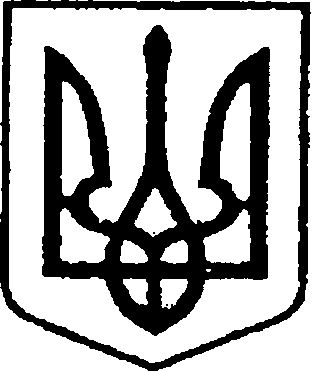 УКРАЇНАЧЕРНІГІВСЬКА ОБЛАСТЬМІСТО НІЖИНМ І С Ь К И Й  Г О Л О В А  Р О З П О Р Я Д Ж Е Н Н Явід 14 квітня 2021 року	                       м. Ніжин	                                          № 107Про створення робочої групи з питаньперепідключення житлових будинків № 2, 4, 6, 8, 10 вул. Прилуцька та № 10, 12 вул. Індустріальна м. Ніжина від електричної мережі ПрАТ «Ніжинський жиркомбінат» до електричної мережі Ніжинського РЕМ	Відповідно до статей 42, 59, 73 Закону України «Про місцеве самоврядування в Україні», ст. 38 Регламенту виконавчого комітету Ніжинської міської ради Чернігівської області VІІІ скликання, затвердженого рішенням Ніжинської міської ради Чернігівської області від 24.12.2020 № 27-4/2020, у зв’язку з неодноразовими зверненнями мешканців будинків № 2, 4, 6, 8, 10        вул. Прилуцька та № 10, 12 вул. Індустріальна м. Ніжина щодо припинення електропостачання їх будинків ПрАТ «Ніжинський жиркомбінат»:	1. Створити робочу групу з питань перепідключення житлових будинків № 2, 4, 6, 8, 10 вул. Прилуцька та № 10, 12 вул. Індустріальна м. Ніжина від електричної мережі ПрАТ «Ніжинський жиркомбінат» до електричної мережі Ніжинського РЕМ та затвердити її персональний склад:  	1.1. Кушніренко Анатолій Миколайович, начальник Управління житлово-комунального господарства та будівництва» – голова робочої групи; 	1.2. Онокало Ірина Анатоліївна, начальник Управління комунального майна та земельних ресурсів Ніжинської міської ради – заступник голови робочої групи;	1.3. Корнієнко Юлія Миколаївна,головний спеціаліст відділу будівництва та реформування Управління житлово-комунального господарства та будівництва – секретар робочої групи;	1.4. Борисенко Микола Дмитрович, директор Комунального підприємства «Служба Єдиного Замовника» – член робочої групи;	1.5. Рашко Андрій Миколайович, головний спеціаліст сектора претензійно-позовної роботи та запобігання корупції відділу юридично-кадрового забезпечення апарату виконавчого комітету Ніжинської міської ради – член робочої групи;	1.6. Деркач Андрій Петрович, депутат Ніжинської міської ради – член робочої групи (за згодою);1.7. Самсоненко Володимир Миколайович, директор Ніжинського РЕМ – член робочої групи (за згодою).2. Робочій групі дослідити наявні проблемні питання пов’язані з процедурою перепідключення будинків № 2, 4, 6, 8, 10 вул. Прилуцька та № 10, 12 вул. Індустріальна м. Ніжина до електричної мережі Ніжинського РЕМ та напрацювати можливі варіанти  їх вирішення.  3. Контроль за виконанням цього розпорядження покласти на першого заступника міського голови з питань діяльності виконавчих органів ради                 Вовченка Ф.І..Міський голова                                                                          Олександр КОДОЛАВізують:Перший заступник міського голови з питань діяльності виконавчих органів ради                                       Федір ВОВЧЕНКОНачальник відділу юридично-кадровогозабезпечення							              В’ячеслав  ЛЕГА